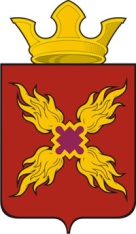 НОВОТАРМАНСКОЕ МУНИЦИПАЛЬНОЕ ОБРАЗОВАНИЕАдрес администрации625509, Тюменская область, Тюменский район, п. Новотарманский, ул. Центральная, 56Телефоны 8-(3452) 770-183, факс 8-(3452) 770–410, 770-045Адрес электронной почты MO_Newtarmanskii@mail.ruГрафик личного приема граждан:И.О. главы администрации: вторник, четверг 08.00-16.00, обед с 12.00 - 13.00Заместители главы: вторник, четверг 08.00–16.00, обед с 12.00 – 13.00Помощник главы:  вторник, четверг 08.00-16.00,  обед с 12.00 – 13.00Специалист:  вторник, четверг  08.00-16.00,  обед с 12.00 – 13.00Телефоны справочных и экстренных служб:Пожарная служба 8 (3452) 77-02-16 ЖКО   8 (3452) 77-01-03Газовая служба 8 (3452) 76-65-45 Скорая помощь 8 (3452) 77-00-90 Дежурная часть РОВД    8 (3452) 30-02-02 МАДОУ Новотарманский детский сад "ОГОНЁК". Адрес: п. Новотарманский, м-н Солнечный д.58. Контакты: тел. 8 (3452) 77-00-23   (заведующая),   факс 8 (3452) 77-00-23 (секретарь), бухгалтерия 8 (3452) 77-05-49  МАОУ Новотарманская средняя общеобразовательная школа Тюменского муниципального района.  Адрес:    625509, РФ, Тюменская область, Тюменский район, п. Новотарманский,                         ул. Школьная,  д.2.  Контакты:  8 (3452) 77-00-18, факс: 77-04-70
Эл. почта: school2-1@mail.ru,   сайт:  https://atmr.ru/shkoly/novotarmanskaya-shkola/Новотарманская больница-филиал Государственного бюджетного учреждения здравоохранения Тюменской области «Областная больница №19». (г. Тюмень). Адрес: п.Новоторманский,3;     Регистратура: 8-(3452)-770-090;   Понедельник-пятница: с 8-00 до 20-00; http://www.ob19.ru/about/n-tarmansk_clinic.php Территория муниципального образования располагается по левому берегу реки Туры по Салаирскому тракту, в МО входят поселки Новотарманский и Туринский (лесничество), а также деревни Решетникова и Молчанова. Общее количество жителей – 4 123 человека.